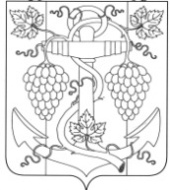 АДМИНИСТРАЦИЯ  ЗАПОРОЖСКОГО СЕЛЬСКОГО ПОСЕЛЕНИЯТЕМРЮКСКОГО РАЙОНА                                                            ПОСТАНОВЛЕНИЕ	от     26.05.2015                                                            №   247      ст-ца Запорожская       О подготовке проекта планировки территории для размещения  объекта ПП Кубань, подъездная дорога и  ВЛ 10кВ         В соответствии со статьями 42,45,46 Градостроительного кодекса Российской Федерации, Закона Российской Федерации от 06 октября 2003года №131-ФЗ «Об общих принципах организации местного самоуправления в Российской Федерации», Уставом Запорожского сельского поселения Темрюкского района, Правилами землепользования и застройки Запорожского сельского поселения Темрюкского района, в целях формирования земельных участков для размещения объекта  ПП Кубань, подъездной дороги  и ВЛ 10кВ      п о с т а н о в л я ю :      1.Подготовить проект планировки территории для размещения объекта ПП Кубань, подъездная дорога и ВЛ 10кВ       2. Начальнику отдела по вопросам архитектуры, градостроительства и земельным отношениям администрации Запорожского сельского поселения Темрюкского района  Вовк А.В.  осуществлять техническое сопровождение при разработке  проекта планировки территории для размещения объекта ПП Кубань, подъездной  дороги и ВЛ 10кВ   в рамках своей компетенции.       3. Опубликовать  настоящее постановление в районной газете «Тамань» и разместить на официальном сайте поселения в сети «Интернет».       4. Контроль за выполнением настоящего постановления оставляю за собой.      5. Постановление вступает в силу со дня его опубликования. Глава Запорожского сельского поселения Темрюкского района			                                        	 Н.Г. Колодина.